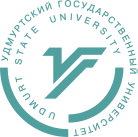 Министерство науки и высшего образования РФФедеральное государственное бюджетное образовательное учреждение высшего образования«Удмуртский государственный университет»426034, г. Ижевск, ул. Университетская,1.Факс/телефон (3412) 916-414.Эл. почта: reklama@udsu.ruПРЕСС-РЕЛИЗВ УдГУ 22 июня открываютмемориальную доску летчице Н.З. Ульяненко«Ночная ведьма» Н.З. Ульяненко в 1953 году закончила Исторический факультет УГПИ. Она единственный Герой Советского Союза за всю историю УГПИ-УдГУ. Высокого звания Н.З. Ульяненко была удостоена в августе 1945 г.После окончания педагогического института Н.З. Ульяненко работала в газете «Удмуртская правда» и преподавала историю в г. Воткинске. Она также вела активную общественную работу.В УдГУ сохраняют традиции уважения к историческому прошлому. ИИиС активно участвует в реализации общероссийского проекта «Историческая память». Символично, что 22 июня проходит такое серьезное и волнующее мероприятие.Место проведения – сквер у II корпуса УдГУ, время –  11.00.Приглашаем принять участие в этом мероприятии всех заинтересованных лиц.Контакты:Институт истории и социологии ФГБОУ ВО «УдГУ»,тел. (3412) 728-480history@udsu.ruОтдел по связям с общественностью и СМИ УдГУ,тел. (3412) 916-414, 916-415.udgugazeta@udsu.ruwww.udsu.ru